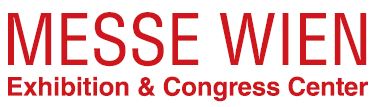 MEDIENINFOvon Reed Exhibitions Messe WienP E R S O N A L I E Messe Wien Exhibition & Congress Center:Judith Settele ist neue Sales Managerin AssociationsWIEN (27. Februar 2019). – In der Messe Wien, Abteilung Congresses & Events, wurde die Position des Sales Manager Associations neu besetzt. Seit 7. Februar d. J. nimmt Mag. (FH) Judith Settele diese Funktion wahr. Unmittelbar vor ihrem Einstieg bei Reed Exhibitions, dem Betreiber der Messe Wien, war Judith Settele 15 Jahre lang beim Vienna Convention Bureau - Wiener Tourismusverband tätig; zunächst als Marketing Assistant und in der Folge als Marketing & Projekt Coordinator für das Vereinigte Königreich, Irland, die USA, Kanada und Australien. Zu ihrem breiten und vielfältigen Aufgabenbereich zählte u.a. die Recherche und Akquise internationaler Verbandskongresse und Firmenevents. „Judith Settele bringt für ihre Aufgabe im Congress Center der Messe Wien eine langjährige und enorme, auch in die Tiefe gehende Expertise mit, die sowohl auf dem Fundament einer soliden akademischen Ausbildung als auch fachlich breiter Praxis aufbaut“, freut sich Martina Candillo, Leiterin der Abteilung Congresses & Events bei Reed Exhibitions Messe Wien, über den Zuwachs an Frauenpower und Kompetenz in ihrem Team.  Studierter ProfiNach der Matura am Bundesrealgymnasium in Waidhofen/Ybbs belegte Judith Settele an der IMC Fachhochschule in Krems den Fachhochschul-Studiengang für Tourismusmanagement und Freizeitwirtschaft. Während ihrer Studienzeit absolvierte sie neben einem Austauschsemester an der Universität Siena auch zwei sechs-monatige Praktika bei Austrian Airlines in Athen und Washington, DC. Der heimischen Airline galt auch ihre Diplomarbeit, deren Thema „Internal Communication and Cultural Diversity in the Aviation Sector - Example Austrian Airlines“ lautet. Nach der Graduierung als Mag. (FH) heuerte Judith Settele als Assistentin der Geschäftsleitung bei der Alsphere Engineering Schiffbau & Architektur GmbH an und wechselte ein Jahr später (2003) zum Vienna Convention Bureau.In ihrer Freizeit ist Judith Settele, die als Fremdsprachen Englisch, Französisch und Italienisch beherrscht, aktives Mitglied des Kammerorchesters Waidhofen/Ybbs und des Austrian Aviation Orchestra Projects (AAOP), durch die Teilnahme an diversen Laufveranstaltungen kommt bei ihr auch der Sport nicht zu kurz. (+++)Für weitere Presseinformationen wenden Sie sich bitte an: Rückfragehinweis:Mag. Paul Hammerl
Director Brand PR
Tel. +43 (0)662 4477 2400
E-Mail: paul.hammerl@reedexpo.at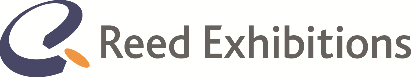 Wir verbinden Menschen mit Kontakten, Wissen und Emotionen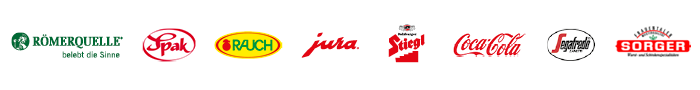 